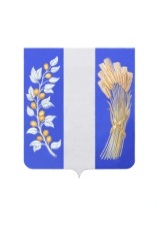 ГЛАВА МУНИЦИПАЛЬНОГО ОБРАЗОВАНИЯ «БИЧУРСКИЙ РАЙОН» РЕСПУБЛИКИ БУРЯТИЯПОСТАНОВЛЕНИЕот 29 декабря 2023 года                                                                                            №  12   .с. БичураО назначении публичных слушаний по проекту решения Совета депутатов муниципального образования «Бичурский район» Республики Бурятия «О внесении изменений в Устав Бичурского муниципального района Республики Бурятия»В целях приведения Устава Бичурского муниципального района Республики Бурятия в соответствие с действующим законодательством Российской Федерации, руководствуясь статьями 28, 44 Федерального закона от 06.10.2003 N 131-ФЗ «Об общих принципах организации местного самоуправления в Российской Федерации», решениями Совета депутатов муниципального образования «Бичурский район» от 06.03.2013 № 525 «Об утверждении Положения о публичных слушаниях в муниципальном образовании «Бичурский район», от 27.12.2023 № 37 «Об одобрении проекта решения Совета депутатов муниципального образования «Бичурский район» Республики Бурятия «О внесении изменений в Устав Бичурского муниципального района Республики Бурятия», Уставом Бичурского муниципального района Республики Бурятия постановляю:Назначить публичные слушания по проекту решения Совета депутатов МО «Бичурский район» РБ «О внесении изменений в Устав Бичурского муниципального района Республики Бурятия» на 23.01.2024 года, в 15:00 час., в большом зале Администрации МО «Бичурский район» РБ по адресу: Республика Бурятия, Бичурский район, с. Бичура, ул. Советская, д. 43.Срок представления предложений от граждан, проживающих в муниципальном образовании «Бичурский район», а также заявок на участие (выступление) в публичных слушаниях установить до 17:00 час. 22.01.2024 года. Предложения принимаются с понедельника по пятницу с 08:30 час. до 17:00 час. в служебном кабинете № 419 Администрации МО «Бичурский район» РБ по адресу: Республика Бурятия, Бичурский район, с. Бичура, ул. Советская, д. 43.Утвердить:Порядок учета предложений по проекту решения Совета депутатов МО «Бичурский район» РБ «О внесении изменений в Устав Бичурского муниципального района Республики Бурятия и участия граждан в его обсуждении» согласно приложению 1 к настоящему постановлению. Состав Комиссии по подготовке и проведению публичных слушаний по проекту решения Совета депутатов МО «Бичурский район» РБ «О внесении изменений в Устав Бичурского муниципального района Республики Бурятия» согласно приложению 2 к настоящему постановлению.Начальнику юридического отдела Комитета муниципальной службы и правового обеспечения Администрации МО «Бичурский район» РБ Поляковой Т.Ф.:Опубликовать (обнародовать) настоящее постановление в районной газете «Бичурский хлебороб», на информационных стендах Администрации МО «Бичурский район» РБ и разместить на официальном сайте муниципального образования  «Бичурский район» в сети Интернет. Опубликовать (обнародовать) информацию о результатах публичных слушаний по проекту решения Совета депутатов МО «Бичурский район» РБ «О внесении изменений в Устав Бичурского муниципального района Республики Бурятия» в районной газете «Бичурский хлебороб», на информационных стендах Администрации МО «Бичурский район» РБ и разместить на официальном сайте муниципального образования  «Бичурский район» в сети Интернет. Настоящее постановление вступает в силу со дня его официального опубликования.Контроль за исполнением настоящего постановления возложить на начальника юридического отдела Комитета муниципальной службы и правового обеспечения Администрации МО «Бичурский район» РБ Полякову Т.Ф..Врио Главы МО «Бичурский район» РБ                                                  М.П. Савельева ___________________________________________________________________________________________________Проект подготовлен юридическим отделом Комитета муниципальной службы и правового обеспечениятел.+79644091932/419 Приложение 1 к постановлению Главы МО «Бичурский район» РБот 29  декабря 2023 года №    12   .Порядок учета предложенийпо проекту решения Совета депутатов муниципального образования «Бичурский район» Республики Бурятия «О внесении изменений в Устав Бичурского муниципального района Республики Бурятия» и участия граждан в его обсуждении1. Проект решения Совета депутатов МО «Бичурский район» РБ «О внесении изменений в Устав Бичурского муниципального района Республики Бурятия» (далее - проект решения) не позднее чем за 30 дней до дня рассмотрения вопроса о внесении изменений в Устав Бичурского муниципального района Республики Бурятия на сессии Совета депутатов МО «Бичурский район» РБ подлежит официальному опубликованию.2. Граждане, проживающие на территории Бичурского муниципального района Республики Бурятия и обладающие избирательным правом, вправе принять участие в обсуждении проекта решения путем внесения предложений по указанному проекту решения. Предложения принимаются и регистрируются юридическим отделом Комитета муниципальной службы и правового обеспечения Администрации МО «Бичурский район» РБ по адресу: Республика Бурятия, Бичурский район, с. Бичура, ул. Советская, 43, кабинет N 419, с понедельника по пятницу с 08:30 мин. до 17:00 час.3. Предложения принимаются с 11 января до 22 января 2024 года (включительно). Предложения по проекту решения вносятся в письменной форме. В предложениях должны быть указаны фамилия, имя, отчество, адрес места жительства и личная подпись гражданина (граждан).4. Предложения должны соответствовать Конституции Российской Федерации, федеральному и республиканскому законодательству, не допускать противоречий и несогласованности с положениями Устава Бичурского муниципального района Республики Бурятия, обеспечивать однозначное толкование положений проекта решения и Устава  Бичурского муниципального района Республики Бурятия.5. Регистрация участников заканчивается за 10 минут до установленного времени начала заседания публичных слушаний.6. В итоговом документе (протоколе публичных слушаний) отражаются все поступившие в письменном виде предложения, за исключением предложений, снятых (отозванных) автором. Участники публичных слушаний имеют право вносить устные предложения. Устные предложения, а также письменные предложения, поступившие после установленного срока их приема, могут быть включены в протокол публичных слушаний по решению Комиссии по подготовке и проведению публичных слушаний при условии, что указанные предложения соответствуют требованиям, предусмотренным пунктом 4 настоящего Порядка. Приложение 2к постановлению Главы МО «Бичурский район» РБ от 29 декабря 2023 г. №   12   .Состав Комиссии по подготовке и проведению публичных слушаний по проекту решения Совета депутатов МО «Бичурский район» РБ «О внесении изменений в Устав Бичурского муниципального района Республики Бурятия»№ п/пДолжностьФИОПредседатель Комитета муниципальной службы и правового обеспечения Администрации МО «Бичурский район» РБ по социальному развитиюПерелыгина А.А.Заместитель руководителя Администрации МО «Бичурский район» РБ - Начальник МУ Комитет по развитию инфраструктурыКоробенкова Л.П.Заместитель руководителя Администрации МО «Бичурский район» РБ по развитию сельских территорийКондакова А.В.Начальник юридического отдела Комитета муниципальной службы и правового обеспечения Администрации МО «Бичурский район» РБПолякова Т.Ф.Начальник МУ Финансовое управление Администрации МО «Бичурский район»Оленникова В.Н.Начальник МУ УКАМО «Бичурский район»Захарова Л.В.И.о. начальника МУ РУО Администрации МО «Бичурский район»Сидоров Д.А.Депутат Совета депутатов МО «Бичурский район» РБЧекин Н.Т.Консультант юридического отдела Комитета муниципальной службы и правового обеспечения Администрации МО «Бичурский район» РБФалилеев Д.Н.10.            Консультант юридического отдела Комитета муниципальной службы и правового обеспечения Администрации МО «Бичурский район» РБ Лизунов А.М.